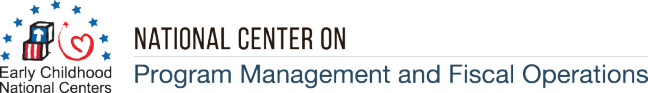 OMB Control Number: 	0970-0401   Expiration Date:    	5/31/2021  PMFO Conference Feedback SurveyThank you for participating in the [insert event name]. To help ensure the quality of our services, we ask that you complete the following feedback survey. This brief survey is voluntary, and all feedback will be kept private. To further protect your privacy please refrain from including personally identifiable information in open-ended responses. Please note that some survey items use a multi-point scale. If you are taking the survey on your phone, you may have to scroll down to see the entire scale. When finished, click the "Submit" button at the bottom of the final page to record your responses. You are free to move throughout the survey and change responses until you click "Submit".THE PAPERWORK REDUCTION ACT OF 1995 (Pub. L. 104-13)Public reporting burden for this collection of information is estimated to average approximately 10 minutes per response, including the time for reviewing instructions, gathering and maintaining the data needed, and reviewing the collection of information.An agency may not conduct or sponsor, and a person is not required to respond to, a collection of information unless it displays a currently valid OMB control number.Overall Conference FeedbackWhat is your primary organizational affiliation?Head Start / Early Head Start granteeHS / EHS Childcare Partnership granteeChild care program (non-Head Start)Federal/Regional OfficeRegional Training / Technical Assistance NetworkOther ______________________2.  What is your primary role within your organization?DirectorAssistant Director / Associate DirectorCFOBoard of Directors / Tribal Council Manager/CoordinatorFamily Advocate / Family Services Policy CouncilFederal/Regional Office Staff (specify title) __________________Regional Training / Technical Assistance Network Staff (specify title) ____________________Other ____________________Q3. How many years have you served in this role?Less than 1 year1 to 4 years5 to 9 years10 or more yearsQ4. Please select your level of agreement with the following statements about the conference overall:Q5. Please let us know whether you found the content presented during this conference to be too simple, too advanced, or just about right.Far too advancedA bit too advancedAbout rightA bit too simpleFar too simpleQ6. Before this conference, my knowledge of the content/topics addressed can be best described as…No knowledgeMinimal knowledgeModerate knowledgeA high level of knowledgeQ7. After this conference, my knowledge of the content/topics addressed can be best described as…No knowledgeMinimal knowledgeModerate knowledgeA high level of knowledgeQ8. In thinking about the conference overall, please identify one concept or skill you learned that you will use in your work.Q9. Is there anything that you expected to learn during this conference that you didn’t?Q10. Please select your overall level of agreement with the following statements regarding the presenters and the materials made available to you throughout this conference:* Two of these four items will be randomly chosen for each participant using our survey program’s random question generator. Q11. I was satisfied with the overall quality of this conference.Strongly agreeAgreeDisagreeStrongly disagreeQ12. [For those who disagree or strongly disagree]  What about the conference detracted from your satisfaction?Q13. How could this conference be more inclusive of or responsive to diverse audiences?Q14. Other comments:Session Specific FeedbackReviewer’s Note: The following stock question blocks may be customized and used to provide feedback regarding individual sessions led by PMFO or other collaborators on an as-needed basis. These questions avoid the need for individual session surveys, reducing overall participant burden.The following questions are specific to content delivered by the PMFO and [insert other collaborators] through [insert number] distinct sessions at this event. Please select the session you attended. <<insert session name>>		 	<<time, presenter>><<insert session name>>		 	<<time, presenter>><<insert session name>>		 	<<time, presenter>><<insert session name>>		 	<<time, presenter>><<insert session name>>		 	<<time, presenter>>[The two-question series below will be displayed for each session selected.] [Session name and time.] Q16. I was satisfied with the overall quality of this session. Strongly agreeAgreeDisagreeStrongly disagreeDon't know / Not applicableQ17. Please identify one concept or skill you learned that you will use in your work.Strongly agreeAgreeDisagreeStrongly disagreeDon't know / NAThe conference deepened my knowledge of the topics presented.The content of the conference was relevant to my work.The information presented was respectful, non-judgmental, and supportive of diverse populations (i.e., free from stereotypes or bias).The content of the conference was inclusive of diverse cultural experiences and backgrounds.The conference provided me with knowledge of available resources.I learned something during this conference that I plan to use in my work.I plan to share the information received during this conference with others.Strongly agreeAgreeDisagreeStrongly disagreeDon't know / NAThe presenter(s) were knowledgeable in the content area(s).*The presenter(s) were responsive to participants’ questions.*The presenter(s) were effective in engaging participants.*I found the presentation materials easy to read and understand.*The resources provided during the training were relevant and useful for my work.The presenter(s) conveyed important constructs effectively.